Erie High School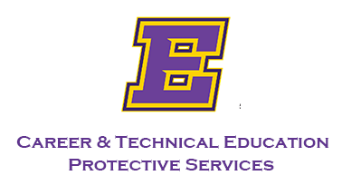 Erie High SchoolProtective Services Curriculum MapCIP Code 43.9999Protective Services Curriculum MapCIP Code 43.9999Protective Services Curriculum MapCIP Code 43.9999Industry StandardsFEMA (ICS)PA Crimes CodePA Vehicle CodeLevel I1st Quarter                                      Intro to Criminal JusticeConstitutional LawDue ProcessCase LawWhat are Your Rights?The Criminal Justice System and HistoryPA Crimes CodePA Procedures for Summary and Court CasesTypes of Defenses to Charges2nd QuarterIntro to MedicalCPR, First Aid, Bloodborne Pathogens Life Threats and InjuriesPatient Assessment2nd QuarterIntro to MedicalCPR, First Aid, Bloodborne Pathogens Life Threats and InjuriesPatient Assessment3rd QuarterIntro to FirefightingHistory of Fire ScienceFire BehaviorReading SmokeVentilationPersonal Protection Equipment (PPE)Self-Contained Breathing Apparatus (SCBA)4th QuarterCareers in Protective ServicesCyber SecurityCommunicationEducation, Training and Recruitment ProcessMajor Dangers of a Career in Law EnforcementLevel II1st QuarterProbation, Parole, and Juvenile JusticeProbationParoleHistory/Function of Juvenile Justice SystemJuvenile vs. Adult System2nd QuarterCorrectionsKnowledge of CorrectionsJails vs. PrisonsSupervising InmatesPrison Life and Special Populations2nd QuarterCorrectionsKnowledge of CorrectionsJails vs. PrisonsSupervising InmatesPrison Life and Special Populations3rd QuarterMedicalManaging Life Threats in a Medical EmergencyCauses of/Managing Shock, Respiratory Failure and Cardiac Arrest4th QuarterActive Shooter Training,Terrorism and Homeland SecurityUS Dept. of Homeland SecurityEvolution of TerrorismUSA Patriot ActUSA Freedom ActLevel III1st QuarterPolicing and Law EnforcementAmerican Law Enforcement on the Federal, State and Local LevelsCivil Liability in Law EnforcementIndividual Rights of Citizens and Due Process RequirementsLaws of arrestConducting SearchesRestraintsCustodial TransportPA Vehicle CodeVehicle StopsField Sobriety TestingDomestic DisputesCommunity PolicingCrime PreventionBuilding SearchesMental Health CrisesBasic Collision InvestigationManaging a Crime Scene2nd QuarterEMT Year 1Knowledge of the EMS System to Include Safety/Well-being, Medical, Legal and Ethical Issues  Human Anatomy and FunctionMedical TerminologyShock and Respiratory Compromise  Age-related Differences to Assess and Care for Patients    Public Health Resources The EMS Role in Public Health EmergenciesPharmacology in EMS3rd QuarterFirefighting Year 1Fire Ground OperationsFire Fighter Safety and HealthTerrorism AwarenessHighway SafetyWater SupplyFire Hose and AppliancesRopes and KnotsHAZMATCommunicationsProtective ServicesLadders3rd QuarterFirefighting Year 1Fire Ground OperationsFire Fighter Safety and HealthTerrorism AwarenessHighway SafetyWater SupplyFire Hose and AppliancesRopes and KnotsHAZMATCommunicationsProtective ServicesLadders4th QuarterPrivate SecurityHistory and Role of Private SecurityAsset Protection, Security and Loss PreventionPatrols and Fixed PostsPhysical Security and Crime PreventionResponding to Emergency Situations and ProceduresIdentifying Threats and Mitigating TechniquesLevel IV1st QuarterNational Incident Management TrainingICS 100 Certification- Intro to ICSICS 200 Certification- ICS for Single Resources and Initial Action IncidentsICS 700 Certification- Intro to National Incident Management SystemICS 800 Certification- Intro to National Response Framework2nd QuarterEMT Year 2Airway Management, Respiration and Artificial VentilationImmediate Life Threats and Injuries Using Scene Information and Patient Assessment Managing Life Threats Based on Assessment Findings Causes and Management of Shock, Respiratory Failure and Cardiac Arrest Basic Emergency Care andManaging Life Threats for an Acutely Ill Patient               Managing Life Threats for a Patient with Special Needs Operational Roles and Responsibilities to Ensure Safe Patient, Public, and Personnel Safety3rd QuarterFirefighting Year 2Forcible EntryFire Prevention and the PublicFire Education and Pre-incident PlanningSelf-Contained Breathing Apparatus (SCBA)Nozzles, Fire Stream and FoamRescue Procedures and ExtricationVentilationFire SuppressionSalvage and OverhaulCause and DeterminationFire Fighter SurvivalFire Detection, Alarm and Suppression SystemsPreserving EvidenceWildfire Firefighting3rd QuarterFirefighting Year 2Forcible EntryFire Prevention and the PublicFire Education and Pre-incident PlanningSelf-Contained Breathing Apparatus (SCBA)Nozzles, Fire Stream and FoamRescue Procedures and ExtricationVentilationFire SuppressionSalvage and OverhaulCause and DeterminationFire Fighter SurvivalFire Detection, Alarm and Suppression SystemsPreserving EvidenceWildfire Firefighting4th QuarterSenior ProjectTask GridNOCTI PREP 